    485温湿度探测器说明书一 、产品概述485温湿度探测器是一款超低功耗系列温湿度变送器，平时功耗低于0.04W, 不到同类产品十分之一。超低功耗和独特风道设计，完全解决电路板温度问题，测量精度更高，响应速度更快。采用瑞士进口二代传感器探头，确保产品优异的测量性能。功能强大，性能稳定，实现高温警告、低温警告、高湿警告、低湿警告等多功能控制和远程监控。可与空调、加湿器、除湿器等设备配合使用，根据温湿度探测器的监测结果，调节室内温湿度，提供舒适的生活环境。可广泛应用于智能楼宇、办公室、实验室、通风管道、仓库、大棚、通讯机房、厂房车间、药库、图书馆，博物馆等。二 、产品示意图正面示意图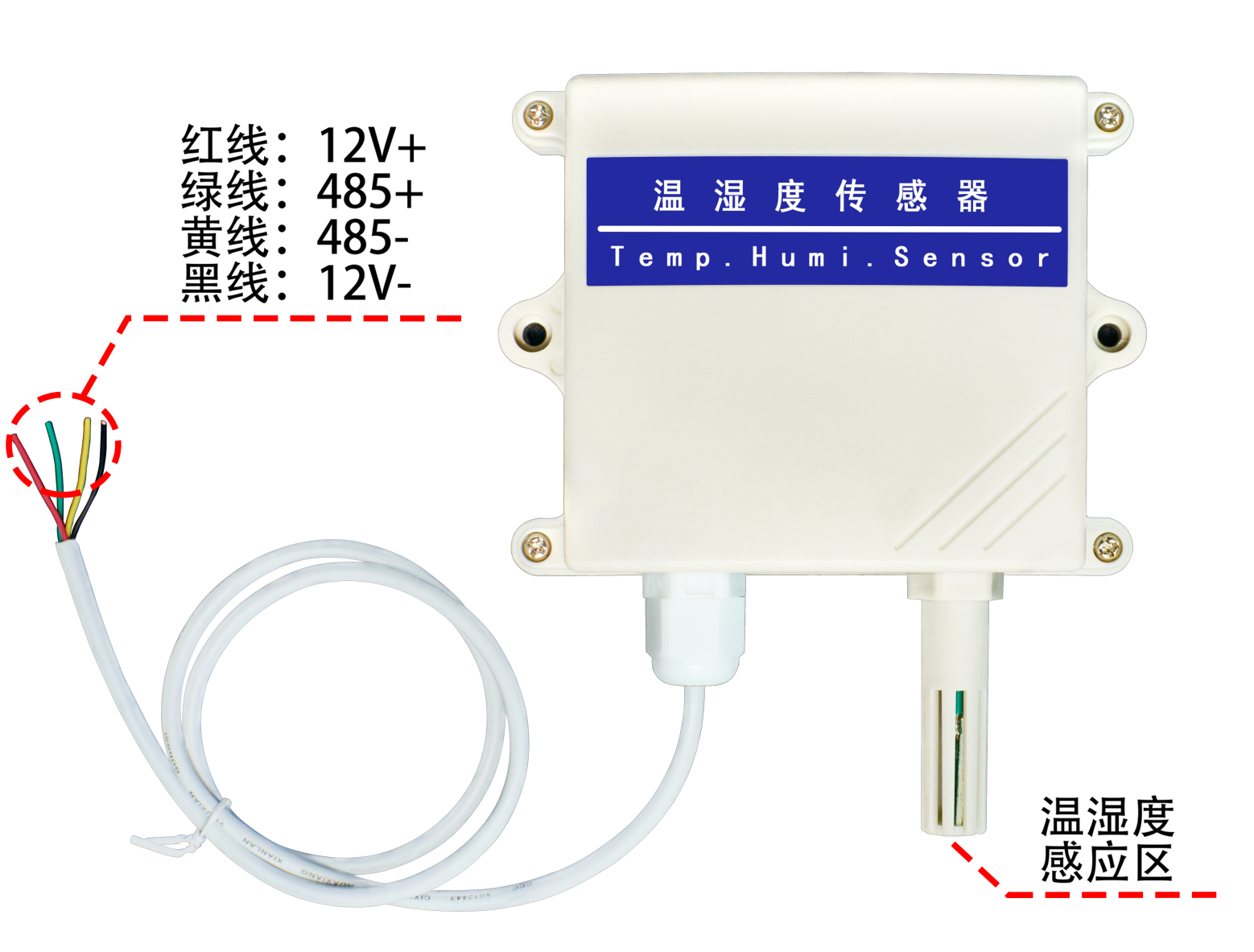 三、地址码设置1.   与120路报警主机的485接口对接，只接一个温湿度设备。2.   通过120路报警主机键盘的操作进行地址码设置：按“666666”，再按“编程”键，再按“布防”键；显示“1. 查询”→按“#”键；显示“2. 编程”→按“布防”键；再按“#”键；显示“2.2 系统编程”→按“布防”键；显示“2.2.1 设备数目”→按10次“#”键；显示“2.2.11 系统设置”→按“布防”键；显示“1 系统地址”→按“布防”键，输入数字再次按“布防”键确认。比如：输入数字“1”，这个温湿度的地址码就是1号设备；输入数字“2”，这个温湿度的地址码就是2号设备。注：正确操作方式：每次只接一个温湿度，设置的是这一个温湿度的地址码；错误操作方式：一次接入2个以上，那么这2个以上的温湿度的地址码都是相同的，触发报警后无法区分是哪个设备报警。四、温湿度阈值设置通过120路报警主机键盘的操作进行温湿度阈值设置：按“666666”，再按“编程”键，再按“布防”键；显示“1. 查询”→按“#”键；显示“2. 编程”→按“布防”键；显示“2.1 用户编程”→按“布防”键；显示“2.1.1 密码参数”→按3次“#”键；显示“2.1.4 温湿度参数”→按“布防”键；显示“1. 高温阈值”→再按“#”键；显示“2. 低温阈值”→再按“#”键；显示“3. 高湿阈值”→再按“#”键；显示“4. 低湿阈值”→按“布防”键；显示“所有的设备”→输入数值，设置接入主机上的所有设备的“高温、低温、高湿、低湿阈值”；也可以通过按“#”键；设置单个温湿度的阈值。友情提示：已购买软件的客户，请联系技术人员索要软件的操作方式。五、查询设备温湿度120路主机键盘操作：123456+*，通过按“#”键查看设备当前温湿度。六、产品特点12~18V供电。通过主机键盘设置485地址码（1~255，出厂默认01）。瑞士进口高精度传感器，测量更准确，响应更快。超强稳定性和抗干扰能力。测量精度高，范围广，一致性好。产品防护性能强，一级防雷保护。七、技术参数电压12V~18V测量范围温度：-20℃~80℃测量范围湿度：0~99%rh测量精度温度：±0.3℃分辨率0.1℃测量精度湿度：±3%rh分辨率1rh通讯协议NODBUS-RTU或YJT（波特率9600）输出信号RS485有效工作面积10~20m² / 只安装方式螺丝打孔固定产品尺寸86*116*43mm